لینک به این رزومه:‌  http://daneshvar.ir/arya/resume/arya-resume-fa.pdfپروژه های اخیر ساختمان برج تجارت بین الملل - منطقه آزاد چابهار (CITT – CFZ)ساختمان مرکزی بانک پاسارگاد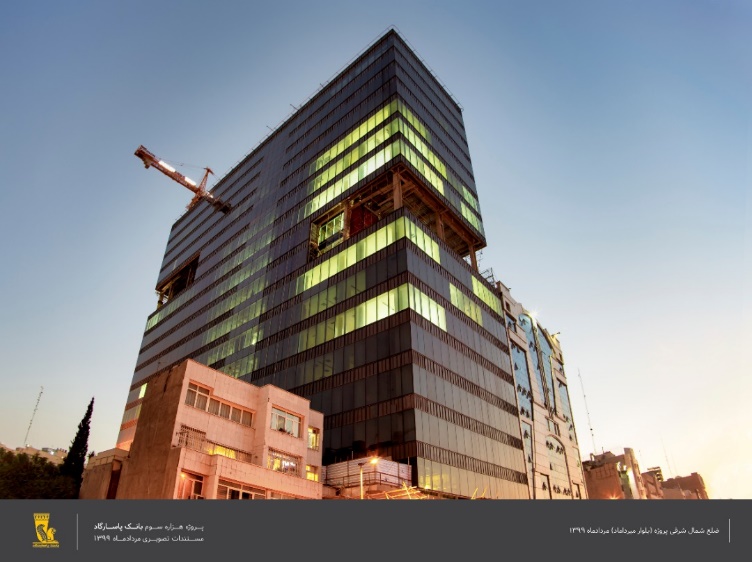 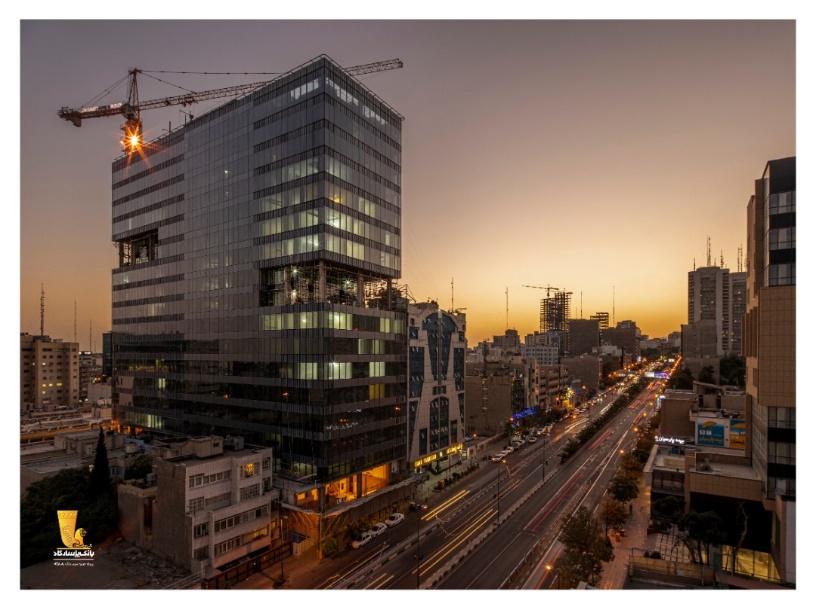 پروژه آکادمی ملی کشتی پاسارگاد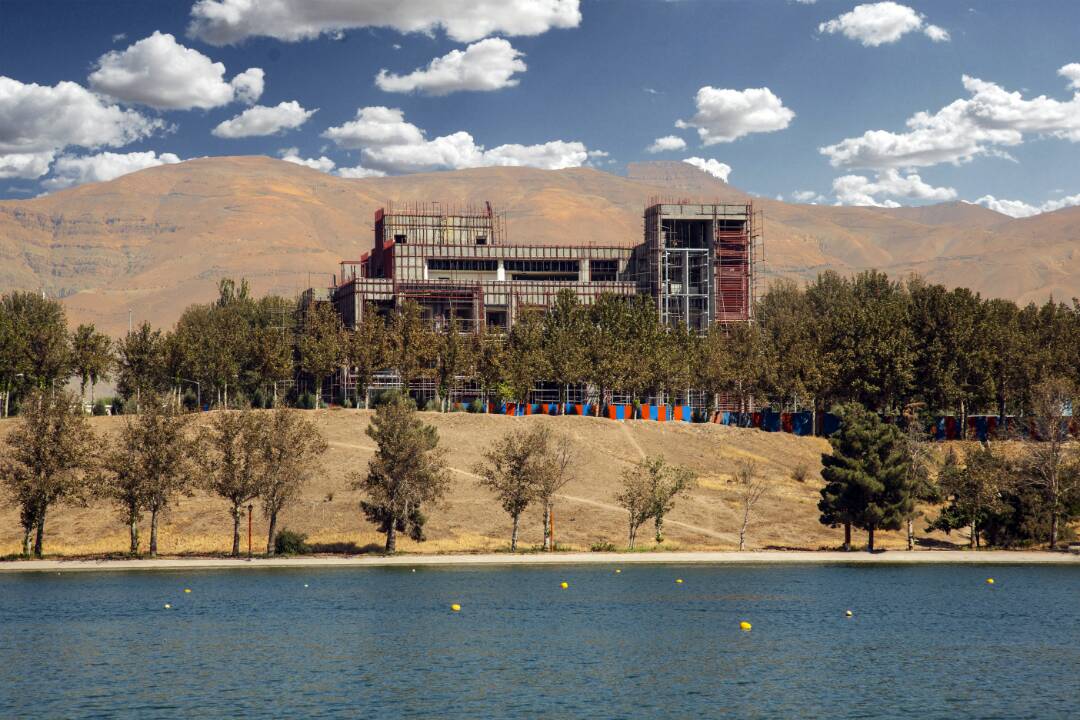 ادامه در صفحه بعد...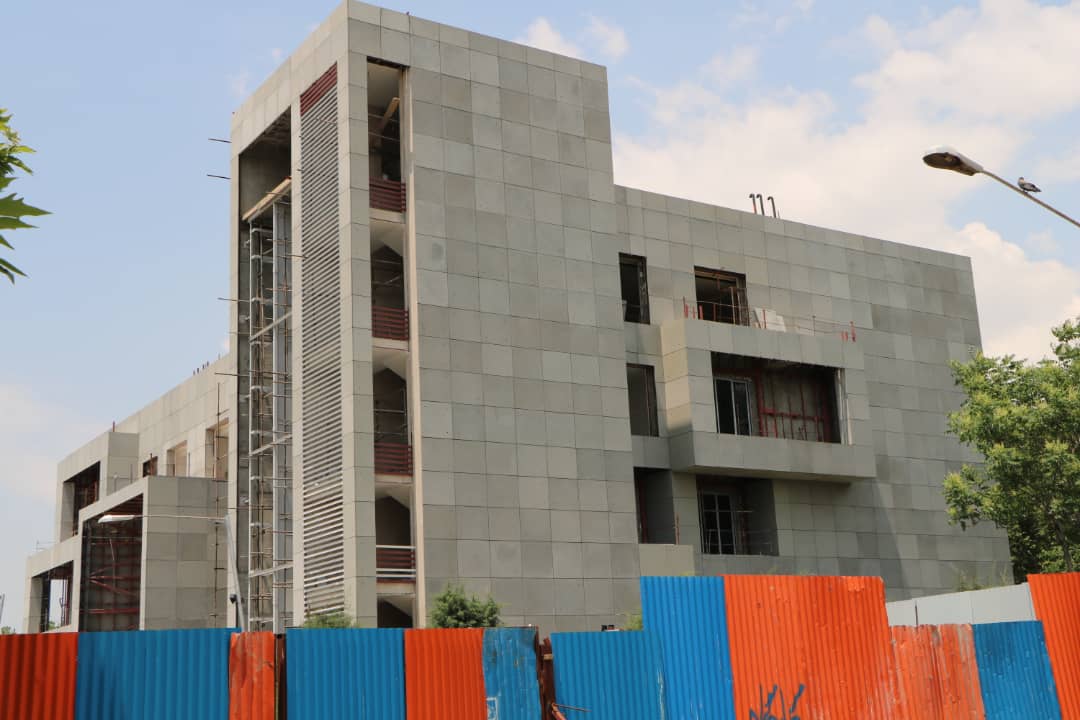 پروژه آکادمی ملی کشتی پاسارگاد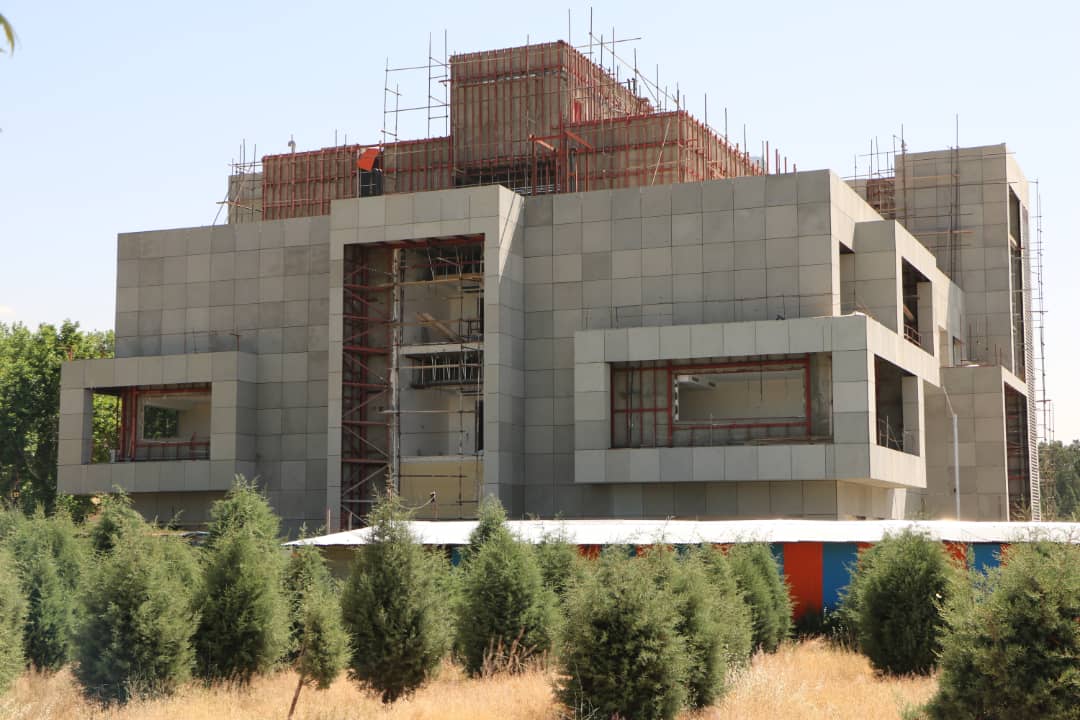 پروژه آکادمی ملی کشتی پاسارگادکارهای پیمان مدیریت و مدیر پروژهقرارداد سرپرستی کارگاه پیمان مدیریت هتل هانیه مشهد ۲۲۰۰۰ متر مربع، شامل پارکینگ و مرکز خرید، سال ۸۹ و ۹۰، تصاویر پروژهقرارداد پیمان مدیریت پروژه ساختمان اداری آموزشی ساحل سپهر، ۱۱۰۰۰ متر مربع، کارفرما: پژوهشکده توسعه کالبدی، سال ۹۱ و ۹۲، گروه مهندسی هندسهقرارداد پیمان مدیریت پروژه تجاری مسکونی مهتاب ، ۲۳۰۰۰ متر مربع ، تهران بلوار ارتش، کارفرما سپهر صادرات، سال ۹۳ و ۹۴EPC - قرارداد پیمان مدیریت پروژه طراحی ساخت و نصب اسکلت فلزی ساختمان گلستان، شخصی آقای غنی زاده، سعادت آباد - سال 91قرارداد پیمان مدیریت پروژه ساختمان مسکونی سپند،‌ آجودانیه،‌ تهران، ۵۷۰۰ متر مربع، کارفرما: شرکت هفت بنا - مرحله گود و فونداسیون - سال ۱۳۹۷قرارداد مدیریت پروژه آکادمی ملی کشتی پاسارگاد، ۷۵۰۰ متر مربع، ورزشگاه آزادی، تهران، کارفرما: بانک پاسارگاد - سال ۱۳۹۶ تا ۱۳۹۸اهم سوابق کاری از سال ۱۳۶۹ تا کنون به ترتیب زمانالف - کارهای اجرایی در بخش خصوصی و پیمانکاریقرارداد سرپرستی کارگاه تاسیسات زیربنایی در شهر جدید قصرشیرین شرکت مادیرانقرارداد سرپرستی فنی واجرائی موزه کرمانشاه، سازه بتنی، شرکت دودانقرارداد سرپرستی کارگاه بیمارستان 200 تختخوابی کودکان، سازه فلزی، شرکت سوله تیمقرارداد سرپرستی فنی سازه کارخانه چرم باختر، فلزی و بتنی، در شراکت با پیمانکار پروژهقرارداد کارشناسی با مدیریت طرح پروژه ۴۰ هزار متر مربعی ساختمان مرکزی شرکت مهندسی نفت (تهران ،کامرانیه )قرارداد کارشناسی با مدیریت طرح پروژه مجتمع ستادی پارک فناوری پردیس (7000 متر مربع)ـقرارداد کارشناسی با مدیریت طرح در طراحی و اجرای مجتمع سیاحتی بزرگ امام رضا (ع)ـقرارداد سرپرست فنی کارگاه پیمانکار در پروژه کمپرسور گاز جزیره سیریقرارداد مشاور فاز 3 فنی واجرائی پروژه آماده سازی پارک فناوری پردیس تهران (دفتر فناوری ریاست جمهوری)ـقرارداد فنی و اجرایی با مدیریت طرح در امر سازه ها و اجرای آنها و چک لیست بعضی از سازه ها در تهیه طرح جامع شهرک علمی و تحقیقاتی اصفهانب - کارهای نظارتی در بخش دولتی (مرتبط با وزارت مسکن و شهرسازی)نظارت و کنترل طرحهای ساختمانهای ارتش و تعاونی مسکن ارتش(در زمان خدمت وظیفه، تقدیرنامه)نظارت و انبوه سازی و آپارتمان سازی در استان کرمانشاه از طرف سازمان مسکن و شهرسازینظارت بیمارستان 96 تختخوابی هرسیننظارت بیمارستان 96 تختخوابی جوانرودنظارت بیمارستان 96 تختخوابی سنقرنظارت بیمارستان 96 تختخوابی گیلان غربنظارت بیمارستان 200 تختخوابی کودکان دکتر محمد کرمانشاهینظارت بر محوطه سازی دانشگاه و مجتمع اداری قصر شیرینناظر ساخت خانه های سازمانی جوانرودنظارت ستادی و کارشناس مسئول هماهنگی فنی و اجرائی ساخت پروژه زیرگذر شیراز (800 متری) از شروع تا پایان پروژه سازمان عمران و بهسازی شهری در استان تهراننظارت ستادی و کارشناس مسئول هماهنگی بر ساخت 25 پروژه آپارتمان سازی سازمان عمران و بهسازی شهری در استان تهرانکارشناس مسئول هماهنگی امور پروژه های استانهای مناطق مرکزی ایران در سازمان عمران و بهسازی وزارت مسکنمشاور فاز 3 آماده سازی و اجرای کانال تاسیساتی در طرح تفصیلی و طراحی شهری و طرح و اجرای آماده سازی پارک فناوری پردیسج - کارهای نظارتی در بخش خصوصینظارت بر تصفیه خانه کارخانه قند بیستوننظارت بر جاده سازی در شهرکهای صنعتی شرکت مادیراننظارت بر ساختمانهای مسکونی و صنعتی در بخش خصوصی از سال 69سرپرست نظارت ایستگاه راه آهن بم و ایستگاههای بین راهی کرمان تا بمنظارت عالیه مقاوم سازی ساختمان کلینیک چشم پزشکی نور (7000 متر مربع)ـسرپرست نظارت پروژه مجتمع ورزشی معلولین شهرداری منطقه 20 تهران (18000 متر مربع) (برگزیده شده در مجله معمار)سرپرست نظارت پروژه مجموعه تاتر حرفه ای شهر تهران (16000 متر مربع)سرپرست نظارت پروژه استادیوم ده هزار نفری امام رضانظارت بر ساخت و بهینه سازی ساختمان مسکونی مژده (6000 متر مربع – تهران، خیابان مژده)۱۳۹۸ - سرپرست نظارت ساختمان مرکزی بانک پاسارگاد (خیابان میرداماد) - ۴۵۰۰۰ متر مربعکارهای طراحی و محاسبات از سال 69 تا کنون به ترتیب زمانطراحی و محاسبه و کنترل سازه آپارتمانها و ساختمانهای مسکونی، اداری، صنعتی، تفریحی، ورزشی در بخش خصوصی و دولتیمحاسبه فرهنگسرای کرندمحاسبه آپارتمانهای سازمانی مسکن و شهرسازی استان کرمانشاهمحاسبه حسینیه کیشطراحی و محاسبه ساختمان دادگستری اسلام آبادمشارکت در طراحی و محاسبات شهرک های اقماری استان کرمانشاه، مشاور سرزمینقرارداد فنی و اجرایی برای کنترل سازه پروژه هایی که پژوهشکده توسعه کالبدی مدیریت طرح آنها را دارا می باشد (شامل پروژه های شرکت نفت، دفتر مرکزی ریاست جمهوری و ساختمانهای ستادی و تحقیقاتی پارک های فناوری تهران و اصفهان)سرپرستی و مسئول محاسبه مقاوم سازی بنای کلاه فرنگی وزارت مخابرات (3000 متر)سرپرستی و مسئول محاسبه ساختمان اداری شرکت ایران اطلس (در 9 طبقه و 6000 متر مربع، خیابان پاسداران، پایان ساخت)سرپرستی و مسئول محاسبه پروژه چند منظوره تفریحی ورزشی بانک صادرات در بند عباس (6000 متر مربع، پایان ساخت)سرپرستی و مسئول محاسبه بانک مرکزی صادرات ساری (17 طبقه، 000/20 متر مربع – پایان ساخت)سرپرستی و مسئول محاسبه مجتمع تجاری فرهنگی پروژه پردیس شرق (75000 متر مربع)سرپرستی و مسئول محاسبه پروژه و نظارت مجموعه تاتر جرفه ای شهر تهران (16000 مترمربع نوسازی و مقاوم سازی همزمان با سرپرستی نظارت) (درحال ساخت)ـسرپرستی و مسئول محاسبه پروژه ساختمان مرکزی پارک فناوری ارومیه (17000 مترمربع زیربنا) (پایان ساخت)ـسرپرستی و مسئول محاسبه پروژه مجتمع تجاری شهرک اندیشه تهران (13500 مترمربع)سرپرستی و مسئول محاسبه پروژه هشتگرد (2500 واحد در قالب 36 برج 11 الی 18 طبقه، 300 هزار متر مربع زیربنا( (درحال ساخت)سرپرستی و مسئول محاسبه پروژه ساختمان مرکزی پارک فناوری کرمانشاه (18000 مترمربع زیربنا) (درحال ساخت)سرپرستی محاسبات و نظارت عالیه در طرح جامع، طرح آماده سازی، تاسیسات زیربنایی و طراحی و نظارت بر اجرای ساختمانهای چند مستاجره و مرکز رشد پارک علم و فناوری آذربایجان غربی.پروژه ساختمان اداری و آموزشی ساحل سپهر طراحی سازه و اجرا بصورت پیمان مدیریت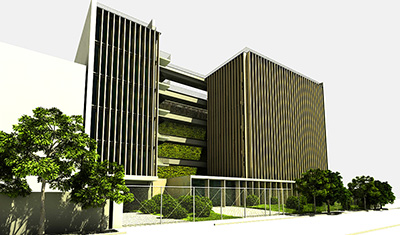 ادامه در صفحه بعد…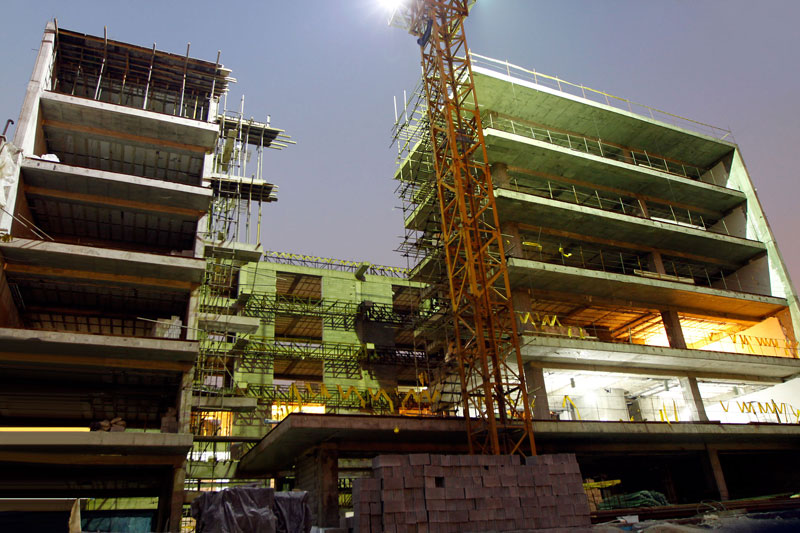 پروژه ساختمان مسکونی سپندپروژه ساختمان مرکزی پارک علم و فن آوری استان کرمانشاههتل 5 ستاره هانیه – مشهدمجموعه مسکونی 2440 واحدی ریحانه هشتگرد طراحی سازه و سبک سازی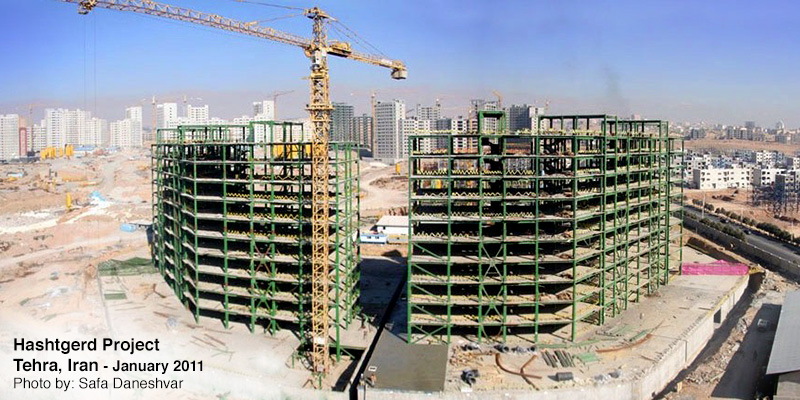 مجموعه تفریحی ورزشی جانبازان و معلولاننامزد گروه عمومی جایزه 90 آمده در مجله معماراستادیوم 10 هزار نفری امام رضا علیه سلامساختمان تاتر حرفه ای شهر تهران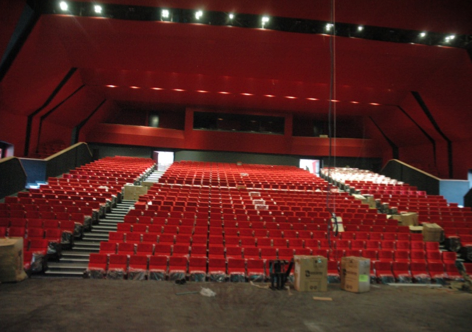 سالن نمایش اصلی مرکز تاتر حرفه ای شهر تهران، ظرفیت ۸۰۰ نفر، برج صحنه به ارتفاه ۲۰ مترادامه در صفحه بعد...ساختمان اداری ترافیک شهرداری منطقه 6 تهرانمجتمع مسکونی کاشانکرتبه دوم جایزه 90 در مجله معمار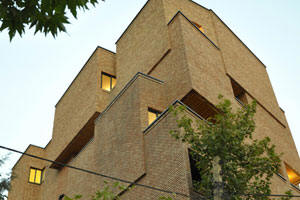 
کارفرما: علی غنی زادهمعمار: مهندسین مشاور شاخه تجربی کلانشهر (مهندس آرش (مظفری
آدرس: خیابان پورابتهاج، خ مهدیزاده، پلاک 35
طراح: آرش مظفری،‌ شاخه تجربی معماری کلانشهرنوع قرارداد: محاسبات و نظارت اجرا
مشخصات فنی
یازده واحد مسکونی با مساحتهای 75 تا 230 مترمربعی
سال شروع و اتمام: 1386 – 1390مجله معمار
تصاویر در مجله معمارساختمان مسکونی مژدهساختمان اندیشه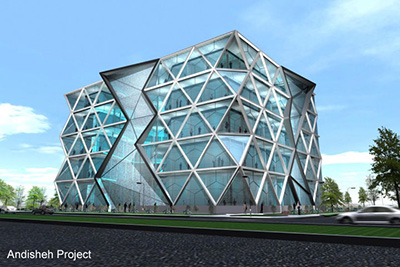 کارفرما: شهرداری اندیشهمعمار: مهندسین مشاور یسنا (مهندس گل محمدی)آدرس: شهرک اندیشه
نوع قرارداد: طراحی سازه
مشخصات فنی پروژه
۶۰۰۰ متر مربع
اسکلت فلزیساختمان گلستان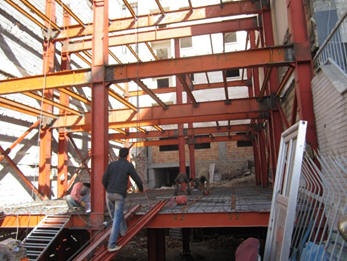 ساختمان گلستان، آبان 1391آدرس: تهران، سعادت آباد: خیابان گلستانمعمار: مهندسین مشاور شاخه تجربی کلانشهر (مهندس آرش مظفری)مشخصات فنی: اسکلت فلزیپروژه مهتاب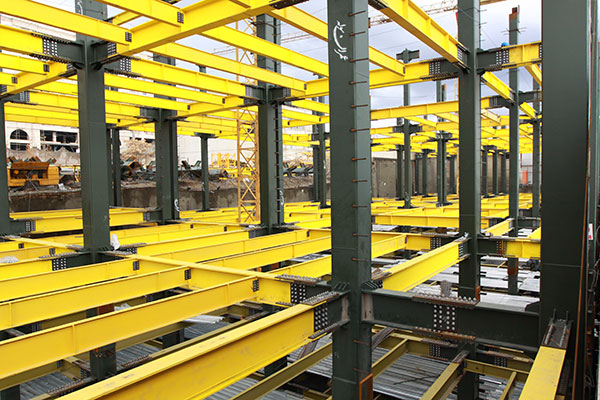 کارفرما: شرکت سرمایه گذاری سپهر  - بانک صادراتآدرس: تهران، بلوار ارتش - جنب کوچه مهتابنوع قرارداد: پیمان مدیریتمشخصات فنی پروژهاسکلت: سیستم فلزی پیچ و مهرهمساحت زمین: ۱۹۹۰ متر مربعزیربنای ناخالص: ۲۳۱۸۷ متر مربعتعداد طبقات: ۱۵کابری: مسکونی - تجاریحجم عملیات:عملیات خاکبرداری: ۳۴۰۷۵ متر مکعبشاتکریت و تحکیم گود: ۳۲۵۵ متر مربعآرماتوربندی فونداسیون: ۱۳۷۰۰۰ کیلوگرمبتن ریزی فونداسیون: ۲۶۰۰ متر مکعبوزن اسکلت: ۳۰۰۰ تنتصاویرhttp://daneshvar.ir/arya/resume/arya-resume-fa.pdfآخرین به روز رسانی: ۲۵/۱۱/۱۴۰۱آریا دانشورمتولد ۱۳۴۵کارشناس عمرانفارغ التحصیل تیرماه ۱۳۶۹ از دانشگاه صنعتی شریفعضو نظام مهندسی استان تهران دارای پروانه پایه یکتلفن:  ۰۹۱۲۵۳۸۸۴۹۸ایمیل:  aryadaneshvar@gmail.comوب سایت: www.daneshvar.ir/arya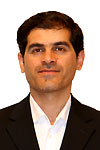 نوع قراردادکارشناس دفتر مدیریت پروژه (PMO)
مشخصات پروژه : سازه بتنی در 25 طبقه با 65000 متر مربع زیر بنا(درحال اجرا)
مدت همکاری : از ابتدای پروژه مرداد 1399 تا کنون بصورت غیر مقیم
کارفرما : بخش خصوصیمشاور مادرمهندسین مشاور شاخه تجربی کلانشهر (مدیرعامل: مهندس آرش مظفری)شماره تماس: ۰۲۱۸۸۹۰۶۸۱۳ 
آدرس: منطقه آزاد چابهار - تراس بهشت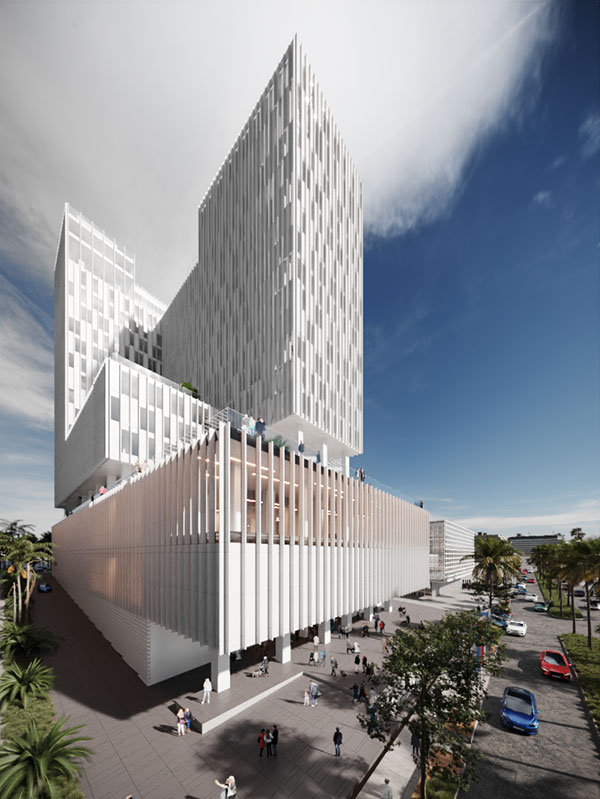 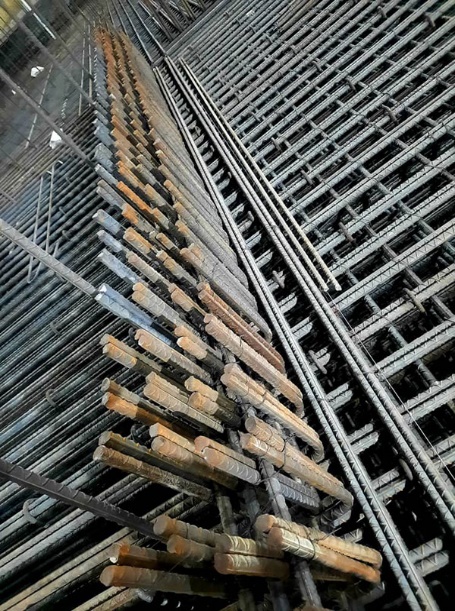 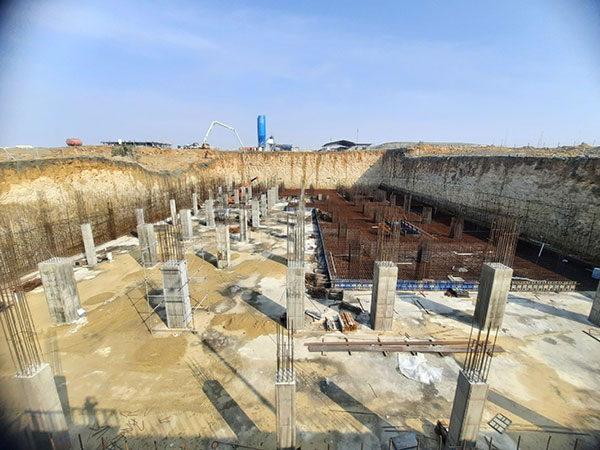 نوع قرارداد: سرپرست نظارت بخش معماری
مشخصات پروژه: اسکلت فلزیزیربنا: ۵۰۰۰۰ متر مربعVIPتاریخ همکاریاز مرداد ۱۳۹۸ تا استقرار بهره بردار در بهمن ۱۴۰۰مشاور معمار : مهندسین مشاور آوگونآدرس: تهران ،‌خیابان میرداماد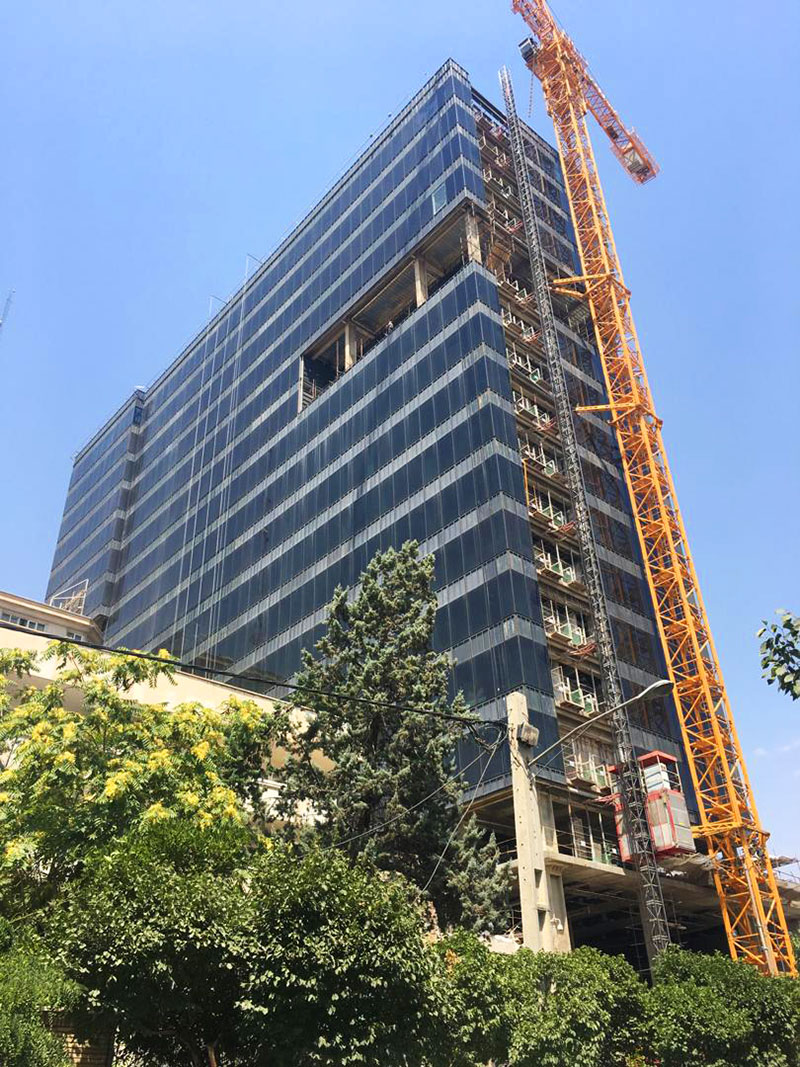 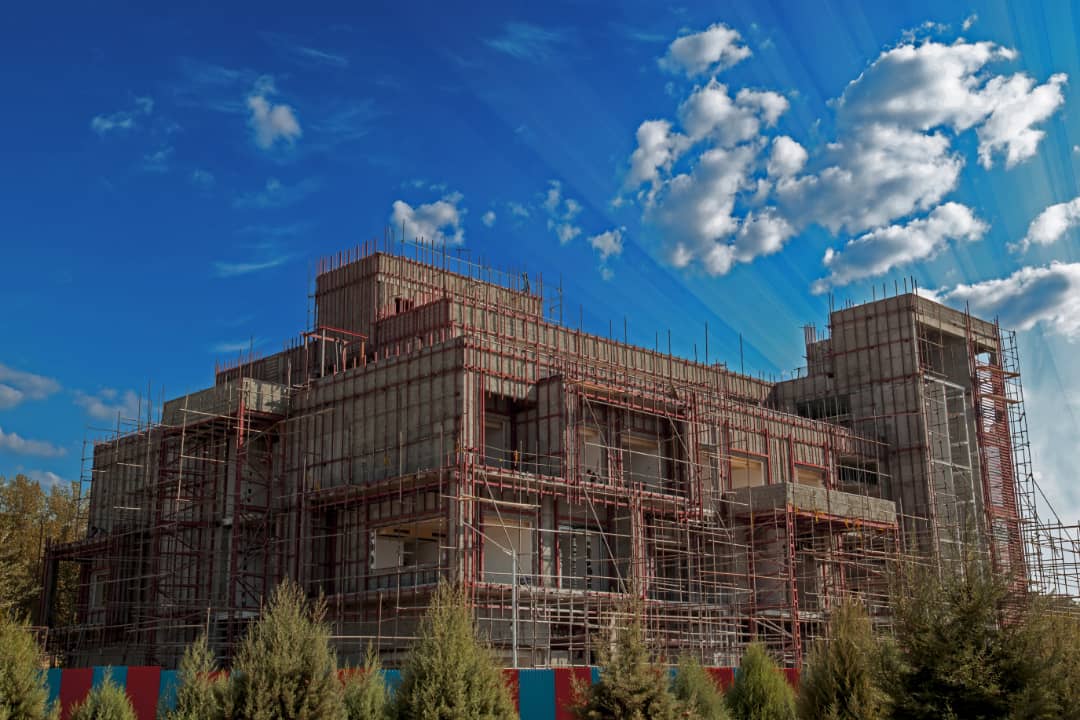 نام پروژه : آکادمی ملی کشتی بانک پاسارگاد
کارفرما : بانک پاسارگاد
نوع قرارداد : مدیر پروژه  
زیر بنا : 7500 متر مربعنوع اسکلت : بتنی پیش تنیده
وضعیت کار:
شروع همکاری: ۱۳۹۶سال ۱۳۹۸ اتمام پروژه و شروع کار در پروژه ساختمان مرکزی پاسارگادکارفرما: پژوهشکده توسعه کالبدیمعمار:‌ امیرحسین طاهریآدرس: تهران - سعادت آباد – بلوار دریا، خیابان مطهری شمالی – کوچه ساحل دوم شرقینوع قرارداد: طراحی سازه و اجرا بصورت پیمان مدیریت   مشخصات فنی و اجرایی
   پروژه شامل 3 طبقه پارکینگ و 6 طبقه اداری با متراژ حدود ۱۱ هزار متر مربع می باشد ـ اسکلت بتنی وفلزی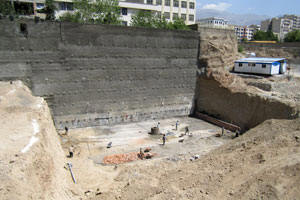 1390/05/05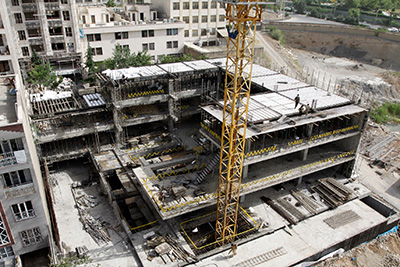 1391/03/05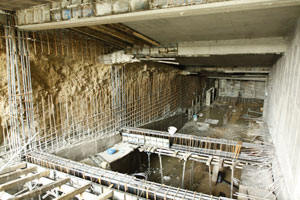 نکته قابل ملاحظه در پروژه ساحل سپهر
با توجه به مشکلات ایجاد شده از سوی همسایگان، اجرای سیستم نیلینگ متوقف گردید و جهت حفظ ایمنی ساختمانهای مجاور، سازه طبقه همکف اجرا گردید و سپس اقدام به برداشت خاک ضلع همسایه ها و اجرای دیافراگم رمپ ها و دیوار حائل از بالا به پایین و سپس اجرای فونداسیون می باشد.
فروردین ماه 1391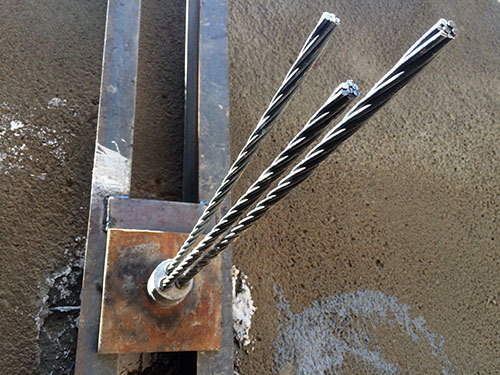 پروژه ساختمان مسکونی سپندکارفرما: هفت بنا و عمارتنوع قرارداد: پیمان مدیریتزیربنا: ۵۷۰۰ مترمربعاسکلت: فلزیمرحله: گود و فونداسیون۱۳۹۵/۰۷/۱۵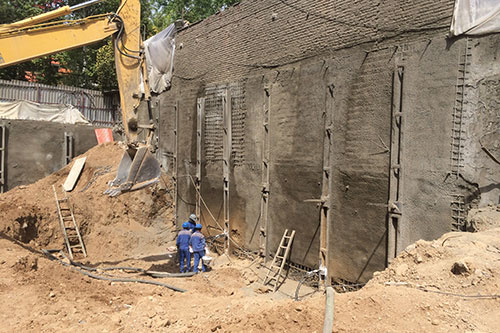 پروژه ساختمان مسکونی سپندکارفرما: هفت بنا و عمارتنوع قرارداد: پیمان مدیریتزیربنا: ۵۷۰۰ مترمربعاسکلت: فلزیمرحله: گود و فونداسیون۱۳۹۵/۰۷/۱۵کارفرما: جهاد دانشگاهی کرمانشاهمعمار: هسته طراحی (مهندس سام تهرانی)
آدرس: کرمانشاه، سه راه 22 بهمننوع قرارداد: محاسبات و نظارت عالیه
مشخصات پروژه
برج اول و واحدهای تجاری، سالنهای انتظار، لابی مرکزی و بانک به مساحت 20 هزار متر مربع
اسکلت فلزی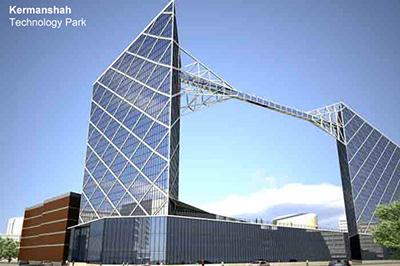 نکات قابل ملاحظهداشتن یک سالن نمایش به عرض 6 متر و به ارتفاع 4 متر و طول حدود 100 متر که بصورت یک پل در ارتفاع 60 متری در بین دو برج قرار گرفته است
درضمن معماری سازه ایجاب مینمود که بادبندها بصورت کلی در پوستۀ جانبی و بدون گاست پلیت طراحی و اجرا گردد.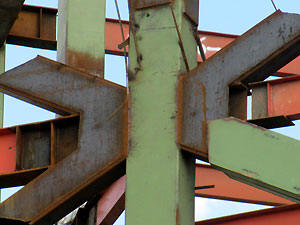 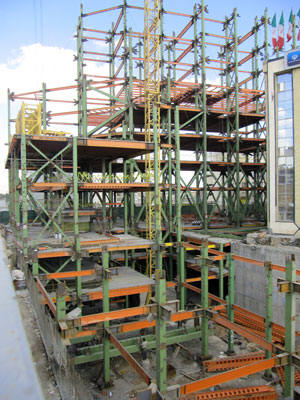 کارفرما: بنیاد مسکن انقلاب اسلامیمعمار:‌ مهندسین مشاور باوند (مهندس شیخ زین الدین)آدرس: مشهد، ضلع شمال شرقی حرم مطهرنوع قرارداد: مشارکت در پیمان مدیریت وسرپرستی کارگاه
نوع سازه: اسکلت فلزی
مساحت زمین: 3431 مترمربع
متراژ: 20 هزار متر مربع
شامل ۱۰ طبقه با زیربنای حدود 22100 متر مربعهتل پنج ستاره 130 اتاقی و فضاهای خدماتی، اداری، سالن اجتماعات مجموعه ورزشی و همچنین 2800 متر مربع فضای تجاری.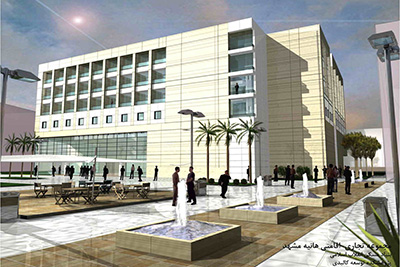 کارفرما: بنیاد مسکن انقلاب اسلامیمعمار:‌ مهندسین مشاور باوند (مهندس شیخ زین الدین)آدرس: مشهد، ضلع شمال شرقی حرم مطهرنوع قرارداد: مشارکت در پیمان مدیریت وسرپرستی کارگاه
نوع سازه: اسکلت فلزی
مساحت زمین: 3431 مترمربع
متراژ: 20 هزار متر مربع
شامل ۱۰ طبقه با زیربنای حدود 22100 متر مربعهتل پنج ستاره 130 اتاقی و فضاهای خدماتی، اداری، سالن اجتماعات مجموعه ورزشی و همچنین 2800 متر مربع فضای تجاری.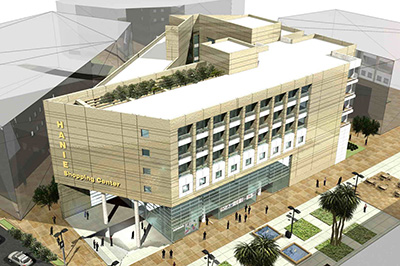 نکته قابل ملاحظهدر این پروژه سرعت بالای اجرای پروژه بوده است که از روی فونداسیون، نصب کل اسکلت حدود 8 ماه بوده و همزمان سفت کاری پروژه و شروع تاسیسات و نازک کاری نیز جزو عملیات اجرایی قرار داشته است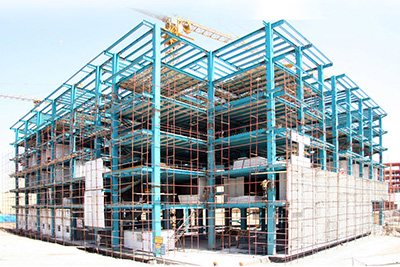 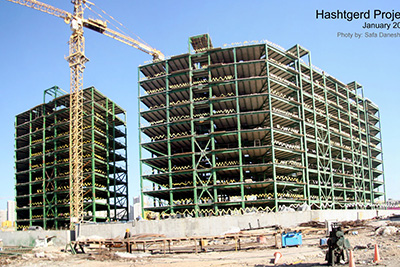 نکته قابل ملاحظهدر این پروژه نقشه های سازه توسط مشاور اولیه با وزن 135 کیلوگرم برای هر متر مربع طراحی 4 پیمانکار رتبه یک بر اساس این طرح اولیه پس از برنده شدن در مناقصه مربوطه کار را آغاز نموده بودند که در همان ابتدا از سوی کارفرما با گروه سازه دانشور و همکاران جهت محاسبه مجدد و سبک سازی قرارداد ( مهندسی ارزش) بسته شد که درنهایت پس از سبک سازی به میزان 52 کیلو برای هر متر مربع، پروژه با زیربنای فوق (343000 مترمربع) ساخته شد (برجهای 19 طبقه با وزن 83 کیلوگرم بر متر مربع صورت وضعیت نهایی پیمانکار اسکلت)کارفرما: موسسه ناجی سازان امین
آدرس: شهر جدید هشتگرد
نوع قرارداد: محاسبات و مهندسی ارزشمشخصات پروژه
تعداد 12 بلوک 16 و 18 طبقه با زیربنای 343 هزارمترمربع درضمن با توجه به اینکه کارفرما با این عمل حدود 30 میلیارد تومان صرفه جویی در ساخت اسکلت نمود، تمام نقشه ها جهت درج در سوابق کارفرما به علت صرفه جویی فوق توسط شرکت آقای مهندس طاحونی تایید شد.
کارفرما: معاونت اجتماعی- فرهنگی شهرداری تهرانمعمار:‌‌ مهندس آرش مظفری
آدرس: شهرری، خیابان فدائیان اسلام، مابین اتوبان آزادگان و پل سیمان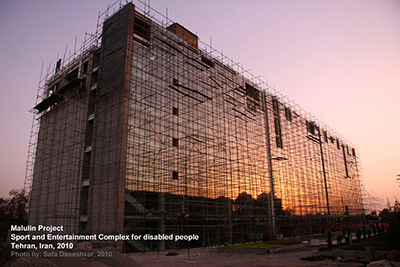 نوع قرارداد: نظارت عالیه
اسکلت فلزی
زیربنا: 18737 مترمربع
سال شروع و اتمام: 1385 - 1390
مجله معمار
تصاویر در مجله معمارتصاویر پروژه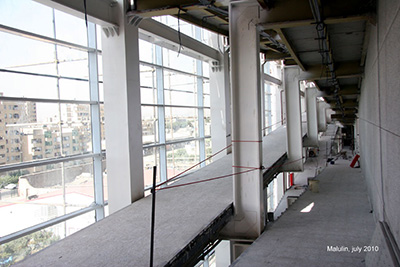 کارفرما: شرکت توسعه فضای فرهنگیآدرس: تهران – یافت آباد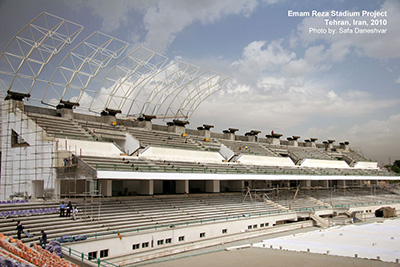 نوع قرارداد: نظارت عالیه
مشخصات پروژه: اسکلت بتنیتصاویر پروژه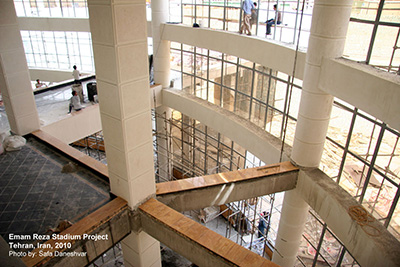 کارفرما: شرکت توسعه فضای فرهنگی
آدرس: فرهنگسرای خاوراننوع قرارداد: محاسبات و نظارت عالیهمعمار: مهندسین مشاور شاخه تجربی کلانشهر ( مهندس (آرش مظفری
مشخصات پروژه
اسکلت فلزی شامل 8 سالن نمایش و تمرین از جمله سالن اصلی به ظرفیت 800 نفر و برج صحنه با ارتفاع 20 متر.(عکس ها قبل و بعد)ـ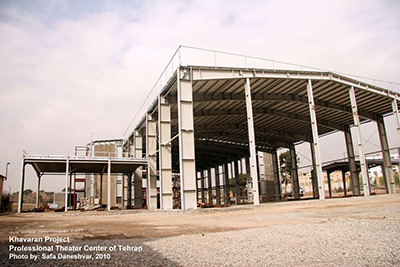 کارفرما: شرکت توسعه فضای فرهنگی
آدرس: فرهنگسرای خاوراننوع قرارداد: محاسبات و نظارت عالیهمعمار: مهندسین مشاور شاخه تجربی کلانشهر ( مهندس (آرش مظفری
مشخصات پروژه
اسکلت فلزی شامل 8 سالن نمایش و تمرین از جمله سالن اصلی به ظرفیت 800 نفر و برج صحنه با ارتفاع 20 متر.(عکس ها قبل و بعد)ـ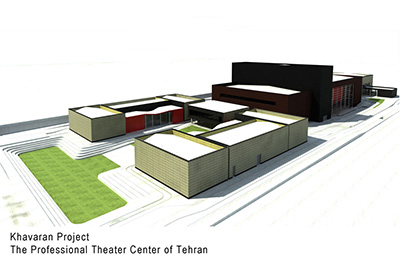 نکته قابل ملاحظهمحاسبات تقویتی برای قسمتهایی از سازه قدیمی که ازپیچیدگی و اهمیت برخوردار بود مانند برج صحنهتصاویر پروژه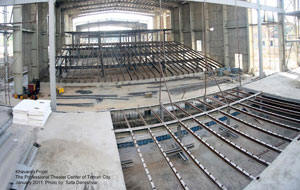 کارفرما: شهرداری منطقه 6 تهرانمعمار: هسته طراحی (مهندس سام تهرانی)
آدرس
تهران، میدان ولیعصر، ابتدای خیابان کریمخان زند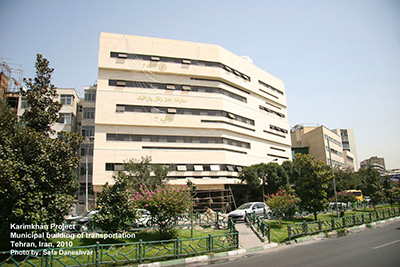 
نوع قرارداد: محاسبات و سرپرستی نظارت اجرامشخصات فنی پروژه
زیربنا: 5000 مترمربع
اسکلت فلزیتصاویر پروژه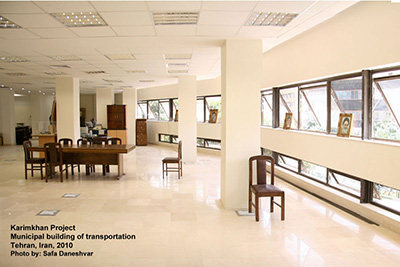 کارفرما: بخش خصوصیطراح:  مهندسین مشاور یسنا (مهندس مهرداد گل محمدی)آدرس: تهران، خیابان مژده
نوع قرارداد: نظارت فنی بر اجرا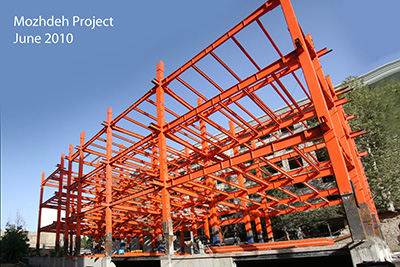 مشخصات فنی پروژه
6000 متر مربع زیربنا
درمرحله: پایان اسکلتتصاویر پروژه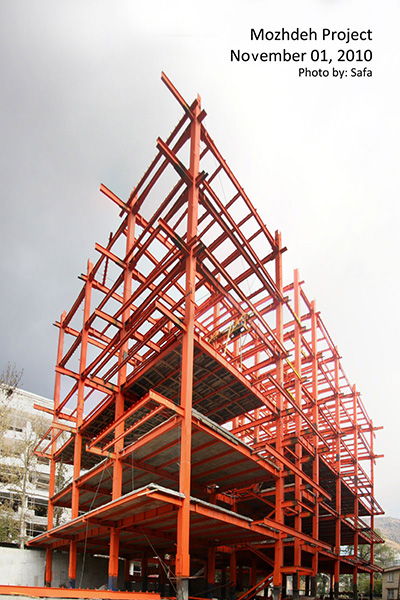 